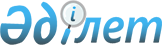 О внесении изменений и дополнения в решение маслихата от 19 декабря 2012 года № 90 "О районном бюджете Камыстинского района на 2013-2015 годы"
					
			Утративший силу
			
			
		
					Решение маслихата Камыстинского района Костанайской области от 22 октября 2013 года № 151. Зарегистрировано Департаментом юстиции Костанайской области 25 октября 2013 года № 4263. Утратило силу в связи с истечением срока действия (письмо маслихата Камыстинского района Костанайской области от 8 января 2014 года № 1-10/2)

      Сноска. Утратило силу в связи с истечением срока действия (письмо маслихата Камыстинского района Костанайской области от 08.01.2014 № 1-10/2).      В соответствии со статьями 106, 109 Бюджетного кодекса Республики Казахстан от 4 декабря 2008 года, подпунктом 1) пункта 1 статьи 6 Закона Республики Казахстан от 23 января 2001 года "О местном государственном управлении и самоуправлении в Республике Казахстан" Камыстинский районный маслихат РЕШИЛ:



      1. Внести в решение маслихата от 19 декабря 2012 года № 90 "О районном бюджете Камыстинского района на 2013-2015 годы" (зарегистрировано в Реестре государственной регистрации нормативных правовых актов за № 3971, опубликовано 11 января 2013 года в газете "Қамысты жаңалықтары - Камыстинские новости") следующие изменения и дополнение:



      пункт 1 указанного решения изложить в новой редакции:

      "1. Утвердить бюджет Камыстинского района на 2013-2015 годы согласно приложениям 1, 2 и 3 соответственно, в том числе на 2013 год в следующих объемах:

      1) доходы – 1784019,0 тысяч тенге, в том числе по:

      налоговым поступлениям – 495242,0 тысяч тенге;

      неналоговым поступлениям – 7026,0 тысяч тенге;

      поступления от продажи основного капитала – 0,0 тысяч тенге;

      поступлениям трансфертов – 1281751,0 тысяч тенге;

      2) затраты – 1825523,5 тысяч тенге;

      3) чистое бюджетное кредитование – 32889,0 тысяч тенге, в том числе:

      бюджетные кредиты – 36561,0 тысяч тенге;

      погашение бюджетных кредитов - 3672,0 тысяч тенге;

      4) сальдо по операциям с финансовыми активами - 9486,0 тысяч тенге, в том числе:

      приобретение финансовых активов – 9486,0 тысяч тенге;

      5) дефицит (профицит) бюджета - -83879,5 тысяч тенге;

      6) финансирование дефицита (использование профицита) бюджета- 83879,5 тысяч тенге.";



      девятый абзац пункта 4 указанного решения изложить в новой редакции:

      "на реализацию мер по оказанию социальной поддержки специалистов в сумме 6856,3 тысяч тенге";



      второй абзац пункта 5 указанного решения изложить в новой редакции:

      "на реализацию мер социальной поддержки специалистов в сумме 36561,0 тысяч тенге";



      дополнить указанное решение пунктом 6-2 следующего содержания:

      "6-2. Учесть, что в районном бюджете на 2013 год предусмотрено обслуживание долга местных исполнительных органов по выплате вознаграждений и иных платежей по займам из областного бюджета в сумме 18,5 тысяч тенге";



      пункт 9 указанного решения изложить в новой редакции:

      "9. Утвердить резерв местного исполнительного органа Камыстинского района на 2013 год в сумме 3400,0 тысяч тенге.";



      приложения 1, 2, 3 и 5 к указанному решению изложить в новой редакции согласно приложениям 1, 2, 3, 4 к настоящему решению.



      2. Настоящее решение вводится в действие с 1 января 2013 года.      Председатель внеочередной

      сессии районного маслихата                 А. Тлеубергенов      Секретарь Камыстинского

      районного маслихата                        Б. Рахимжанов      СОГЛАСОВАНО:      Руководитель государственного

      учреждения "Отдел экономики

      и бюджетного планирования

      Камыстинского района"

      ______________ К. Нуржанова

Приложение 1        

к решению маслихата    

от 22 октября 2013 года  

№ 151           Приложение 1        

к решению маслихата     

от 19 декабря 2012 года   

№ 90            Бюджет Камыстинского района на 2013 год

Приложение 2       

к решению маслихата    

от 22 октября 2013 года  

№ 151          Приложение 2       

к решению маслихата    

от 19 декабря 2012 года  

№ 90           Бюджет Камыстинского района на 2014 год

Приложение 3        

к решению маслихата     

от 22 октября 2013 года   

№ 151            Приложение 3        

к решению маслихата    

от 19 декабря 2012 года  

№ 90              Бюджет Камыстинского района на 2015 год

Приложение 4       

к решению маслихата    

от 22 октября 2013 года  

№ 151           Приложение 5       

к решению маслихата    

от 19 декабря 2012 года  

№ 90            Перечень бюджетных программ сельских округов
					© 2012. РГП на ПХВ «Институт законодательства и правовой информации Республики Казахстан» Министерства юстиции Республики Казахстан
				КатегорияКатегорияКатегорияКатегорияКатегорияСумма,

тысяч

тенгеКлассКлассКлассКлассСумма,

тысяч

тенгеПодклассПодклассПодклассСумма,

тысяч

тенгеНаименованиеСумма,

тысяч

тенгеI. Доходы1784019,01Налоговые поступления495242,001Подоходный налог132534,02Индивидуальный подоходный налог132534,003Социальный налог85615,01Социальный налог85615,004Налоги на собственность247179,01Налоги на имущество221515,03Земельный налог1411,04Налог на транспортные средства21153,05Единый земельный налог3100,005Внутренние налоги на товары, работы и услуги28376,02Акцизы900,03Поступления за использование природных и других ресурсов25672,04Сборы за ведение предпринимательской и профессиональной деятельности1804,008Обязательные платежи, взимаемые за совершение юридически значимых действий и (или) выдачу документов уполномоченными на то государственными органами или должностными лицами1538,01Государственная пошлина1538,02Неналоговые поступления7026,001Доходы от государственной собственности1495,05Доходы от аренды имущества, находящегося в государственной собственности1493,07Вознаграждения по кредитам, выданным из государственного бюджета2,002Поступления от реализации товаров (работ, услуг) государственными учреждениями, финансируемыми из государственного бюджета31,01Поступления от реализации товаров (работ, услуг) государственными учреждениями, финансируемыми из государственного бюджета31,006Прочие неналоговые поступления5500,01Прочие неналоговые поступления5500,03Поступления от продажи основного капитала0,003Продажа земли и нематериальных активов0,01Продажа земли0,04Поступления трансфертов1281751,002Трансферты из вышестоящих органов государственного управления1281751,02Трансферты из областного бюджета1281751,0Функциональная группаФункциональная группаФункциональная группаФункциональная группаФункциональная группаСумма,

тысяч

тенгеФункциональная подгруппаФункциональная подгруппаФункциональная подгруппаФункциональная подгруппаСумма,

тысяч

тенгеАдминистратор бюджетных программАдминистратор бюджетных программАдминистратор бюджетных программСумма,

тысяч

тенгеПрограммаПрограммаСумма,

тысяч

тенгеНаименованиеСумма,

тысяч

тенгеII. Затраты1825523,501Государственные услуги общего характера230595,71Представительные, исполнительные и другие органы, выполняющие общие функции государственного управления201570,7112Аппарат маслихата района (города областного значения)14315,0001Услуги по обеспечению деятельности маслихата района (города областного значения)14315,0122Аппарат акима района (города областного значения)66210,7001Услуги по обеспечению деятельности акима района (города областного значения)62281,7003Капитальные расходы государственного органа3929,0123Аппарат акима района в городе, города районного значения, поселка, села, сельского округа121045,0001Услуги по обеспечению деятельности акима района в городе, города районного значения, поселка, села, сельского округа112833,3022Капитальные расходы государственного органа8211,72Финансовая деятельность14047,0452Отдел финансов района (города областного значения)14047,0001Услуги по реализации государственной политики в области исполнения бюджета района (города областного значения) и управления коммунальной собственностью района (города областного значения)13194,0003Проведение оценки имущества в целях налогообложения532,0010Приватизация, управление коммунальным имуществом, постприватизационная деятельность и регулирование споров, связанных с этим321,05Планирование и статистическая деятельность14978,0453Отдел экономики и бюджетного планирования района (города областного значения)14978,0001Услуги по реализации государственной политики в области формирования и развития экономической политики, системы государственного планирования и управления района (города областного значения)12978,0004Капитальные расходы государственного органа2000,002Оборона1648,01Военные нужды1648,0122Аппарат акима района (города областного значения)1648,0005Мероприятия в рамках исполнения всеобщей воинской обязанности1648,003Общественный порядок, безопасность, правовая, судебная, уголовно-исполнительная деятельность471,09Прочие услуги в области общественного порядка и безопасности471,0458Отдел жилищно-коммунального хозяйства, пассажирского транспорта и автомобильных дорог района (города областного значения)471,0021Обеспечение безопасности дорожного движения в населенных пунктах471,004Образование914169,31Дошкольное воспитание и обучение116135,0464Отдел образования района (города областного значения)116135,0009Обеспечение деятельности организаций дошкольного воспитания и обучения94575,0040Реализация государственного образовательного заказа в дошкольных организациях образования21560,02Начальное, основное среднее и общее среднее образование744669,3123Аппарат акима района в городе, города районного значения, поселка, села, сельского округа1357,0005Организация бесплатного подвоза учащихся до школы и обратно в сельской местности1357,0464Отдел образования района (города областного значения)743312,3003Общеобразовательное обучение727735,3006Дополнительное образование для детей15577,09Прочие услуги в области образования53365,0464Отдел образования района (города областного значения)48775,0001Услуги по реализации государственной политики на местном уровне в области образования9292,0005Приобретение и доставка учебников, учебно-методических комплексов для государственных учреждений образования района (города областного значения)8686,0015Ежемесячная выплата денежных средств опекунам (попечителям) на содержание ребенка-сироты (детей-сирот), и ребенка (детей), оставшегося без попечения родителей9201,0020Обеспечение оборудованием, программным обеспечением детей-инвалидов, обучающихся на дому80,0067Капитальные расходы подведомственных государственных учреждений и организаций21516,0466Отдел архитектуры, градостроительства и строительства района (города областного значения)4590,0037Строительство и реконструкция объектов образования4590,006Социальная помощь и социальное обеспечение56285,02Социальная помощь38167,0451Отдел занятости и социальных программ района (города областного значения)38167,0002Программа занятости11629,0005Государственная адресная социальная помощь2212,0007Социальная помощь отдельным категориям нуждающихся граждан по решениям местных представительных органов10215,0010Материальное обеспечение детей-инвалидов, воспитывающихся и обучающихся на дому84,0014Оказание социальной помощи нуждающимся гражданам на дому3911,0016Государственные пособия на детей до 18 лет9744,0017Обеспечение нуждающихся инвалидов обязательными гигиеническими средствами и предоставление услуг специалистами жестового языка, индивидуальными помощниками в соответствии с индивидуальной программой реабилитации инвалида372,0023Обеспечение деятельности центров занятости населения0,09Прочие услуги в области социальной помощи и социального обеспечения18118,0451Отдел занятости и социальных программ района (города областного значения)18118,0001Услуги по реализации государственной политики на местном уровне в области обеспечения занятости и реализации социальных программ для населения15737,0011Оплата услуг по зачислению, выплате и доставке пособий и других социальных выплат381,0021Капитальные расходы государственного органа2000,007Жилищно-коммунальное хозяйство369326,91Жилищное хозяйство9613,0458Отдел жилищно-коммунального хозяйства, пассажирского транспорта и автомобильных дорог района (города областного значения)9613,0003Организация сохранения государственного жилищного фонда6613,0004Обеспечение жильем отдельных категорий граждан3000,02Коммунальное хозяйство311122,0123Аппарат акима района в городе, города районного значения, поселка, села, сельского округа277,0014Организация водоснабжения населенных пунктов277,0458Отдел жилищно-коммунального хозяйства, пассажирского транспорта и автомобильных дорог района (города областного значения)10845,0012Функционирование системы водоснабжения и водоотведения10845,0466Отдел архитектуры, градостроительства и строительства района (города областного значения)300000,0006Развитие системы водоснабжения и водоотведения300000,03Благоустройство населенных пунктов48591,9123Аппарат акима района в городе, города районного значения, поселка, села, сельского округа17958,4008Освещение улиц населенных пунктов13284,0010Содержание мест захоронений и погребение безродных133,0011Благоустройство и озеленение населенных пунктов4541,4458Отдел жилищно-коммунального хозяйства, пассажирского транспорта и автомобильных дорог района (города областного значения)30633,5018Благоустройство и озеленение населенных пунктов30633,508Культура, спорт, туризм и информационное пространство115796,41Деятельность в области культуры34129,0455Отдел культуры и развития языков района (города областного значения)34129,0003Поддержка культурно-досуговой работы34129,02Спорт12305,0123Аппарат акима района в городе, города районного значения, поселка, села, сельского округа523,0028Реализация физкультурно-

оздоровительных и спортивных мероприятий на местном уровне523,0465Отдел физической культуры и спорта района (города областного значения)11782,0005Развитие массового спорта и национальных видов спорта9494,0006Проведение спортивных соревнований на районном (города областного значения) уровне590,0007Подготовка и участие членов сборных команд района (города областного значения) по различным видам спорта на областных спортивных соревнованиях1698,03Информационное пространство41120,4455Отдел культуры и развития языков района (города областного значения)38113,4006Функционирование районных (городских) библиотек29155,4007Развитие государственного языка и других языков народа Казахстана8958,0456Отдел внутренней политики района (города областного значения)3007,0002Услуги по проведению государственной информационной политики через газеты и журналы2543,0005Услуги по проведению государственной информационной политики через телерадиовещание464,09Прочие услуги по организации культуры, спорта, туризма и информационного пространства28242,0455Отдел культуры и развития языков района (города областного значения)9394,0001Услуги по реализации государственной политики на местном уровне в области развития языков и культуры5340,0010Капитальные расходы государственного органа32,0032Капитальные расходы подведомственных государственных учреждений и организаций4022,0456Отдел внутренней политики района (города областного значения)12926,0001Услуги по реализации государственной политики на местном уровне в области информации, укрепления государственности и формирования социального оптимизма граждан5838,0003Реализация мероприятий в сфере молодежной политики3628,0006Капитальные расходы государственного органа3460,0465Отдел физической культуры и спорта района (города областного значения)5922,0001Услуги по реализации государственной политики на местном уровне в сфере физической культуры и спорта5890,0004Капитальные расходы государственного органа32,010Сельское, водное, лесное, рыбное хозяйство, особо охраняемые природные территории, охрана окружающей среды и животного мира, земельные отношения71917,01Сельское хозяйство33404,3453Отдел экономики и бюджетного планирования района (города областного значения)6856,3099Реализация мер по оказанию социальной поддержки специалистов6856,3462Отдел сельского хозяйства района (города областного значения)13622,0001Услуги по реализации государственной политики на местном уровне в сфере сельского хозяйства13588,0006Капитальные расходы государственного органа34,0473Отдел ветеринарии района (города областного значения)12926,0001Услуги по реализации государственной политики на местном уровне в сфере ветеринарии6377,0007Организация отлова и уничтожения бродячих собак и кошек2745,0010Проведение мероприятий по идентификации сельскохозяйственных животных804,0032Капитальные расходы подведомственных государственных учреждений и организаций3000,06Земельные отношения7100,0463Отдел земельных отношений района (города областного значения)7100,0001Услуги по реализации государственной политики в области регулирования земельных отношений на территории района (города областного значения)7066,0007Капитальные расходы государственного органа34,09Прочие услуги в области сельского, водного, лесного, рыбного хозяйства, охраны окружающей среды и земельных отношений31412,7473Отдел ветеринарии района (города областного значения)31412,7011Проведение противоэпизоотических мероприятий31412,711Промышленность, архитектурная, градостроительная и строительная деятельность8790,02Архитектурная, градостроительная и строительная деятельность8790,0466Отдел архитектуры, градостроительства и строительства района (города областного значения)8790,0001Услуги по реализации государственной политики в области строительства, улучшения архитектурного облика городов, районов и населенных пунктов области и обеспечению рационального и эффективного градостроительного освоения территории района (города областного значения)8790,012Транспорт и коммуникации25471,01Автомобильный транспорт25471,0123Аппарат акима района в городе, города районного значения, поселка, села, сельского округа2897,0013Обеспечение функционирования автомобильных дорог в городах районного значения, поселках, селах, сельских округах2897,0458Отдел жилищно-коммунального хозяйства, пассажирского транспорта и автомобильных дорог района (города областного значения)22574,0023Обеспечение функционирования автомобильных дорог22574,013Прочие28548,53Поддержка предпринимательской деятельности и защита конкуренции6869,5469Отдел предпринимательства района (города областного значения)6869,5001Услуги по реализации государственной политики на местном уровне в области развития предпринимательства и промышленности5757,0003Поддержка предпринимательской деятельности1112,59Прочие21679,0123Аппарат акима района в городе, города районного значения, поселка, села, сельского округа11543,0040Реализация мер по содействию экономическому развитию регионов в рамках Программы "Развитие регионов"11543,0452Отдел финансов района (города областного значения)3400,0012Резерв местного исполнительного органа района (города областного значения)3400,0458Отдел жилищно-коммунального хозяйства, пассажирского транспорта и автомобильных дорог района (города областного значения)6736,0001Услуги по реализации государственной политики на местном уровне в области жилищно-коммунального хозяйства, пассажирского транспорта и автомобильных дорог6704,0013Капитальные расходы государственного органа32,014Обслуживание долга18,51Обслуживание долга18,5452Отдел финансов района (города областного значения)18,5013Обслуживание долга местных исполнительных органов по выплате вознаграждений и иных платежей по займам из областного бюджета18,515Трансферты2486,21Трансферты2486,2452Отдел финансов района (города областного значения)2486,2006Возврат неиспользованных (недоиспользованных) целевых трансфертов355,2024Целевые текущие трансферты в вышестоящие бюджеты в связи с передачей функций государственных органов из нижестоящего уровня государственного управления в вышестоящий2131,0III. Чистое бюджетное кредитование32889,010Сельское, водное, лесное, рыбное хозяйство, особо охраняемые природные территории, охрана окружающей среды и животного мира, земельные отношения36561,01Сельское хозяйство36561,0453Отдел экономики и бюджетного планирования района (города областного значения)36561,0006Бюджетные кредиты для реализации мер социальной поддержки специалистов36561,005Погашение бюджетных кредитов3672,001Погашение бюджетных кредитов3672,01Погашение бюджетных кредитов, выданных из государственного бюджета3672,0IV. Сальдо по операциям с финансовыми активами9486,013Прочие9486,09Прочие9486,0458Отдел жилищно-коммунального хозяйства, пассажирского транспорта и автомобильных дорог района (города областного значения)9486,0065Формирование или увеличение уставного капитала юридических лиц9486,0V. Дефицит (Профицит) бюджета-83879,5VI. Финансирование дефицита (использование профицита) бюджета83879,57Поступление займов36561,001Внутренние государственные займы36561,02Договоры займа36561,016Погашение займов3672,01Погашение займов3672,0452Отдел финансов района (города областного значения)3672,0008Погашение долга местного исполнительного органа перед вышестоящим бюджетом3672,08Используемые остатки бюджетных средств50990,501Остатки бюджетных средств50990,51Свободные остатки бюджетных средств50990,5КатегорияКатегорияКатегорияКатегорияКатегорияСумма,

тысяч

тенгеКлассКлассКлассКлассСумма,

тысяч

тенгеПодклассПодклассПодклассСумма,

тысяч

тенгеНаименованиеСумма,

тысяч

тенгеI. Доходы2035919,01Налоговые поступления501888,001Подоходный налог141177,02Индивидуальный подоходный налог141177,003Социальный налог85012,01Социальный налог85012,004Налоги на собственность248957,01Налоги на имущество224700,03Земельный налог1897,04Налог на транспортные средства19260,05Единый земельный налог3100,005Внутренние налоги на товары, работы и услуги25049,02Акцизы963,03Поступления за использование природных и других ресурсов22000,04Сборы за ведение предпринимательской и профессиональной деятельности2086,008Обязательные платежи, взимаемые за совершение юридически значимых действий и (или) выдачу документов уполномоченными на то государственными органами или должностными лицами1693,01Государственная пошлина1693,02Неналоговые поступления1632,001Доходы от государственной собственности1599,05Доходы от аренды имущества, находящегося в государственной собственности1597,07Вознаграждения по кредитам, выданным из государственного бюджета2,002Поступления от реализации товаров (работ, услуг) государственными учреждениями, финансируемыми из государственного бюджета33,01Поступления от реализации товаров (работ, услуг) государственными учреждениями, финансируемыми из государственного бюджета33,03Поступления от продажи основного капитала0,003Продажа земли и нематериальных активов0,01Продажа земли0,04Поступления трансфертов1532399,002Трансферты из вышестоящих органов государственного управления1532399,02Трансферты из областного бюджета1532399,0Функциональная группаФункциональная группаФункциональная группаФункциональная группаФункциональная группаСумма,

тысяч

тенгеФункциональная подгруппаФункциональная подгруппаФункциональная подгруппаФункциональная подгруппаСумма,

тысяч

тенгеАдминистратор бюджетных программАдминистратор бюджетных программАдминистратор бюджетных программСумма,

тысяч

тенгеПрограммаПрограммаСумма,

тысяч

тенгеНаименованиеСумма,

тысяч

тенгеII. Затраты2035919,001Государственные услуги общего характера219458,01Представительные, исполнительные и другие органы, выполняющие общие функции государственного управления192838,0112Аппарат маслихата района (города областного значения)14228,0001Услуги по обеспечению деятельности маслихата района (города областного значения)14228,0122Аппарат акима района (города областного значения)60014,0001Услуги по обеспечению деятельности акима района (города областного значения)50889,0003Капитальные расходы государственного органа9125,0123Аппарат акима района в городе, города районного значения, поселка, села, сельского округа118596,0001Услуги по обеспечению деятельности акима района в городе, города районного значения, поселка, села, сельского округа118596,02Финансовая деятельность13591,0452Отдел финансов района (города областного значения)13591,0001Услуги по реализации государственной политики в области исполнения бюджета района (города областного значения) и управления коммунальной собственностью района (города областного значения)13242,0010Приватизация, управление коммунальным имуществом, постприватизационная деятельность и регулирование споров, связанных с этим349,05Планирование и статистическая деятельность13029,0453Отдел экономики и бюджетного планирования района (города областного значения)13029,0001Услуги по реализации государственной политики в области формирования и развития экономической политики, системы государственного планирования и управления района (города областного значения)13029,002Оборона1763,01Военные нужды1763,0122Аппарат акима района (города областного значения)1763,0005Мероприятия в рамках исполнения всеобщей воинской обязанности1763,004Образование851514,01Дошкольное воспитание и обучение81747,0464Отдел образования района (города областного значения)81747,0009Обеспечение деятельности организаций дошкольного воспитания и обучения81747,02Начальное, основное среднее и общее среднее образование745757,0123Аппарат акима района в городе, города районного значения, поселка, села, сельского округа1452,0005Организация бесплатного подвоза учащихся до школы и обратно в сельской местности1452,0464Отдел образования района (города областного значения)744305,0003Общеобразовательное обучение730186,0006Дополнительное образование для детей14119,09Прочие услуги в области образования24010,0464Отдел образования района (города областного значения)24010,0001Услуги по реализации государственной политики на местном уровне в области образования9587,0005Приобретение и доставка учебников, учебно-методических комплексов для государственных учреждений образования района (города областного значения)9294,0067Капитальные расходы подведомственных государственных учреждений и организаций5129,006Социальная помощь и социальное обеспечение70574,02Социальная помощь54306,0451Отдел занятости и социальных программ района (города областного значения)54306,0002Программа занятости15572,0005Государственная адресная социальная помощь4668,0007Социальная помощь отдельным категориям нуждающихся граждан по решениям местных представительных органов10365,0010Материальное обеспечение детей-инвалидов, воспитывающихся и обучающихся на дому262,0014Оказание социальной помощи нуждающимся гражданам на дому3840,0016Государственные пособия на детей до 18 лет18986,0017Обеспечение нуждающихся инвалидов обязательными гигиеническими средствами и предоставление услуг специалистами жестового языка, индивидуальными помощниками в соответствии с индивидуальной программой реабилитации инвалида613,09Прочие услуги в области социальной помощи и социального обеспечения16268,0451Отдел занятости и социальных программ района (города областного значения)16268,0001Услуги по реализации государственной политики на местном уровне в области обеспечения занятости и реализации социальных программ для населения15732,0011Оплата услуг по зачислению, выплате и доставке пособий и других социальных выплат536,007Жилищно-коммунальное хозяйство692708,01Жилищное хозяйство116768,0458Отдел жилищно-коммунального хозяйства, пассажирского транспорта и автомобильных дорог района (города областного значения)4698,0003Организация сохранения государственного жилищного фонда1145,0004Обеспечение жильем отдельных категорий граждан3553,0466Отдел архитектуры, градостроительства и строительства района (города областного значения)112070,0003Проектирование, строительство и (или) приобретение жилья коммунального жилищного фонда63842,0004Проектирование, развитие, обустройство и (или) приобретение инженерно-коммуникационной инфраструктуры48228,02Коммунальное хозяйство504229,0458Отдел жилищно-коммунального хозяйства, пассажирского транспорта и автомобильных дорог района (города областного значения)12805,0012Функционирование системы водоснабжения и водоотведения12805,0466Отдел архитектуры, градостроительства и строительства района (города областного значения)491424,0006Развитие системы водоснабжения и водоотведения491424,03Благоустройство населенных пунктов71711,0123Аппарат акима района в городе, города районного значения, поселка, села, сельского округа10453,0008Освещение улиц населенных пунктов8185,0010Содержание мест захоронений и погребение безродных142,0011Благоустройство и озеленение населенных пунктов2126,0458Отдел жилищно-коммунального хозяйства, пассажирского транспорта и автомобильных дорог района (города областного значения)61258,0018Благоустройство и озеленение населенных пунктов61258,008Культура, спорт, туризм и информационное пространство100068,01Деятельность в области культуры37642,0455Отдел культуры и развития языков района (города областного значения)37642,0003Поддержка культурно-досуговой работы37642,02Спорт9467,0465Отдел физической культуры и спорта района (города областного значения)9467,0005Развитие массового спорта и национальных видов спорта7590,0006Проведение спортивных соревнований на районном (города областного значения) уровне631,0007Подготовка и участие членов сборных команд района (города областного значения) по различным видам спорта на областных спортивных соревнованиях1246,03Информационное пространство34381,0455Отдел культуры и развития языков района (города областного значения)31469,0006Функционирование районных (городских) библиотек23949,0007Развитие государственного языка и других языков народа Казахстана7520,0456Отдел внутренней политики района (города областного значения)2912,0002Услуги по проведению государственной информационной политики через газеты и журналы2294,0005Услуги по проведению государственной информационной политики через телерадиовещание618,09Прочие услуги по организации культуры, спорта, туризма и информационного пространства18578,0455Отдел культуры и развития языков района (города областного значения)5557,0001Услуги по реализации государственной политики на местном уровне в области развития языков и культуры5557,0456Отдел внутренней политики района (города областного значения)7239,0001Услуги по реализации государственной политики на местном уровне в области информации, укрепления государственности и формирования социального оптимизма граждан5534,0 003Реализация мероприятий в сфере молодежной политики1705,0465Отдел физической культуры и спорта района (города областного значения)5782,0001Услуги по реализации государственной политики на местном уровне в сфере физической культуры и спорта5782,010Сельское, водное, лесное, рыбное хозяйство, особо охраняемые природные территории, охрана окружающей среды и животного мира, земельные отношения24597,01Сельское хозяйство18285,0462Отдел сельского хозяйства района (города областного значения)11844,0001Услуги по реализации государственной политики на местном уровне в сфере сельского хозяйства11844,0473Отдел ветеринарии района (города областного значения)6441,0001Услуги по реализации государственной политики на местном уровне в сфере ветеринарии5319,0007Организация отлова и уничтожения бродячих собак и кошек262,0010Проведение мероприятий по идентификации сельскохозяйственных животных860,06Земельные отношения6312,0463Отдел земельных отношений района (города областного значения)6312,0001Услуги по реализации государственной политики в области регулирования земельных отношений на территории района (города областного значения)6312,011Промышленность, архитектурная, градостроительная и строительная деятельность8714,02Архитектурная, градостроительная и строительная деятельность8714,0466Отдел архитектуры, градостроительства и строительства района (города областного значения)8714,0001Услуги по реализации государственной политики в области строительства, улучшения архитектурного облика городов, районов и населенных пунктов области и обеспечению рационального и эффективного градостроительного освоения территории района (города областного значения)8714,012Транспорт и коммуникации34195,01Автомобильный транспорт34195,0123Аппарат акима района в городе, города районного значения, поселка, села, сельского округа10469,0013Обеспечение функционирования автомобильных дорог в городах районного значения, поселках, селах, сельских округах10469,0458Отдел жилищно-коммунального хозяйства, пассажирского транспорта и автомобильных дорог района (города областного значения)23726,0023Обеспечение функционирования автомобильных дорог23726,013Прочие32328,03Поддержка предпринимательской деятельности и защита конкуренции6410,0469Отдел предпринимательства района (города областного значения)6410,0001Услуги по реализации государственной политики на местном уровне в области развития предпринимательства и промышленности5666,0003Поддержка предпринимательской деятельности744,09Прочие25918,0452Отдел финансов района (города областного значения)10070,0012Резерв местного исполнительного органа района (города областного значения)10070,0458Отдел жилищно-коммунального хозяйства, пассажирского транспорта и автомобильных дорог района (города областного значения)15848,0001Услуги по реализации государственной политики на местном уровне в области жилищно-коммунального хозяйства, пассажирского транспорта и автомобильных дорог5716,0067Капитальные расходы подведомственных государственных учреждений и организаций10132,015Трансферты0,0III. Чистое бюджетное кредитование-5057,010Сельское, водное, лесное, рыбное хозяйство, особо охраняемые природные территории, охрана окружающей среды и животного мира, земельные отношения0,01Сельское хозяйство0,0453Отдел экономики и бюджетного планирования района (города областного значения)0,0006Бюджетные кредиты для реализации мер социальной поддержки специалистов0,005Погашение бюджетных кредитов5057,001Погашение бюджетных кредитов5057,01Погашение бюджетных кредитов, выданных из государственного бюджета5057,0IV. Сальдо по операциям с финансовыми активами0,013Прочие0,09Прочие0,0V. Дефицит (Профицит) бюджета-5057,0VI. Финансирование дефицита (использование профицита) бюджета5057,07Поступление займов0,001Внутренние государственные займы0,02Договоры займа0,016Погашение займов5057,01Погашение займов5057,0452Отдел финансов района (города областного значения)5057,0008Погашение долга местного исполнительного органа перед вышестоящим бюджетом5057,08Используемые остатки бюджетных средств0,001Остатки бюджетных средств0,01Свободные остатки бюджетных средств0,0КатегорияКатегорияКатегорияКатегорияКатегорияСумма,

тысяч

тенгеКлассКлассКлассКлассСумма,

тысяч

тенгеПодклассПодклассПодклассСумма,

тысяч

тенгеНаименованиеСумма,

тысяч

тенгеI. Доходы1766489,01Налоговые поступления577248,001Подоходный налог163859,02Индивидуальный подоходный налог163859,003Социальный налог103739,01Социальный налог103739,004Налоги на собственность282579,01Налоги на имущество256973,03Земельный налог1897,04Налог на транспортные средства20609,05Единый земельный налог3100,005Внутренние налоги на товары, работы и услуги25261,02Акцизы1030,03Поступления за использование природных и других ресурсов22000,04Сборы за ведение предпринимательской и профессиональной деятельности2231,008Обязательные платежи, взимаемые за совершение юридически значимых действий и (или) выдачу документов уполномоченными на то государственными органами или должностными лицами1810,01Государственная пошлина1810,02Неналоговые поступления1747,001Доходы от государственной собственности1712,05Доходы от аренды имущества, находящегося в государственной собственности1710,07Вознаграждения по кредитам, выданным из государственного бюджета2,002Поступления от реализации товаров (работ, услуг) государственными учреждениями, финансируемыми из государственного бюджета35,03Поступления от продажи основного капитала0,003Продажа земли и нематериальных активов0,01Продажа земли0,04Поступления трансфертов1187494,002Трансферты из вышестоящих органов государственного управления1187494,02Трансферты из областного бюджета1187494,0Функциональная группаФункциональная группаФункциональная группаФункциональная группаФункциональная группаСумма,

тысяч

тенгеФункциональная подгруппаФункциональная подгруппаФункциональная подгруппаФункциональная подгруппаСумма,

тысяч

тенгеАдминистратор бюджетных программАдминистратор бюджетных программАдминистратор бюджетных программСумма,

тысяч

тенгеПрограммаПрограммаСумма,

тысяч

тенгеНаименованиеСумма,

тысяч

тенгеII. Затраты1766489,001Государственные услуги общего характера223256,01Представительные, исполнительные и другие органы, выполняющие общие функции государственного управления196229,0112Аппарат маслихата района (города областного значения)14498,0001Услуги по обеспечению деятельности маслихата района (города областного значения)14498,0122Аппарат акима района (города областного значения)61360,0001Услуги по обеспечению деятельности акима района (города областного значения)52235,0003Капитальные расходы государственного органа9125,0123Аппарат акима района в городе, города районного значения, поселка, села, сельского округа120371,0001Услуги по обеспечению деятельности акима района в городе, города районного значения, поселка, села, сельского округа120371,02Финансовая деятельность13838,0452Отдел финансов района (города областного значения)13838,0001Услуги по реализации государственной политики в области исполнения бюджета района (города областного значения) и управления коммунальной собственностью района (города областного значения)13464,0010Приватизация, управление коммунальным имуществом, постприватизационная деятельность и регулирование споров, связанных с этим374,05Планирование и статистическая деятельность13189,0453Отдел экономики и бюджетного планирования района (города областного значения)13189,0001Услуги по реализации государственной политики в области формирования и развития экономической политики, системы государственного планирования и управления района (города областного значения)13189,002Оборона1887,01Военные нужды1887,0122Аппарат акима района (города областного значения)1887,0005Мероприятия в рамках исполнения всеобщей воинской обязанности1887,004Образование1182158,01Дошкольное воспитание и обучение83906,0464Отдел образования района (города областного значения)83906,0009Обеспечение деятельности организаций дошкольного воспитания и обучения83906,02Начальное, основное среднее и общее среднее образование765501,0123Аппарат акима района в городе, города районного значения, поселка, села, сельского округа1553,0005Организация бесплатного подвоза учащихся до школы и обратно в сельской местности1553,0464Отдел образования района (города областного значения)763948,0003Общеобразовательное обучение749765,0006Дополнительное образование для детей14183,09Прочие услуги в области образования332751,0464Отдел образования района (города областного значения)25159,0001Услуги по реализации государственной политики на местном уровне в области образования9726,0005Приобретение и доставка учебников, учебно-методических комплексов для государственных учреждений образования района (города областного значения)9945,0067Капитальные расходы подведомственных государственных учреждений и организаций5488,0466Отдел архитектуры, градостроительства и строительства района (города областного значения)307592,0037Строительство и реконструкция объектов образования307592,006Социальная помощь и социальное обеспечение74394,02Социальная помощь57844,0451Отдел занятости и социальных программ района (города областного значения)57844,0002Программа занятости16662,0005Государственная адресная социальная помощь4995,0007Социальная помощь отдельным категориям нуждающихся граждан по решениям местных представительных органов11090,0010Материальное обеспечение детей-инвалидов, воспитывающихся и обучающихся на дому281,0014Оказание социальной помощи нуждающимся гражданам на дому3846,0016Государственные пособия на детей до 18 лет20315,0017Обеспечение нуждающихся инвалидов обязательными гигиеническими средствами и предоставление услуг специалистами жестового языка, индивидуальными помощниками в соответствии с индивидуальной программой реабилитации инвалида655,09Прочие услуги в области социальной помощи и социального обеспечения16550,0451Отдел занятости и социальных программ района (города областного значения)16550,0001Услуги по реализации государственной политики на местном уровне в области обеспечения занятости и реализации социальных программ для населения15977,0011Оплата услуг по зачислению, выплате и доставке пособий и других социальных выплат573,007Жилищно-коммунальное хозяйство85883,01Жилищное хозяйство5026,0458Отдел жилищно-коммунального хозяйства, пассажирского транспорта и автомобильных дорог района (города областного значения)5026,0003Организация сохранения государственного жилищного фонда1225,0004Обеспечение жильем отдельных категорий граждан3801,02Коммунальное хозяйство13701,0458Отдел жилищно-коммунального хозяйства, пассажирского транспорта и автомобильных дорог района (города областного значения)13701,0012Функционирование системы водоснабжения и водоотведения13701,03Благоустройство населенных пунктов67156,0123Аппарат акима района в городе, города районного значения, поселка, села, сельского округа11185,0008Освещение улиц населенных пунктов8758,0010Содержание мест захоронений и погребение безродных152,0011Благоустройство и озеленение населенных пунктов2275,0458Отдел жилищно-коммунального хозяйства, пассажирского транспорта и автомобильных дорог района (города областного значения)55971,0018Благоустройство и озеленение населенных пунктов55971,008Культура, спорт, туризм и информационное пространство102812,01Деятельность в области культуры38933,0455Отдел культуры и развития языков района (города областного значения)38933,0003Поддержка культурно-досуговой работы38933,02Спорт9747,0465Отдел физической культуры и спорта района (города областного значения)9747,0005Развитие массового спорта и национальных видов спорта7739,0006Проведение спортивных соревнований на районном (города областного значения) уровне675,0007Подготовка и участие членов сборных команд района (города областного значения) по различным видам спорта на областных спортивных соревнованиях1333,03Информационное пространство35126,0455Отдел культуры и развития языков района (города областного значения)32009,0006Функционирование районных (городских) библиотек24329,0007Развитие государственного языка и других языков народа Казахстана7680,0456Отдел внутренней политики района (города областного значения)3117,0002Услуги по проведению государственной информационной политики через газеты и журналы2455,0005Услуги по проведению государственной информационной политики через телерадиовещание662,09Прочие услуги по организации культуры, спорта, туризма и информационного пространства19006,0455Отдел культуры и развития языков района (города областного значения)5645,0001Услуги по реализации государственной политики на местном уровне в области развития языков и культуры5645,0456Отдел внутренней политики района (города областного значения)7445,0001Услуги по реализации государственной политики на местном уровне в области информации, укрепления государственности и формирования социального оптимизма граждан5621,0003Реализация мероприятий в сфере молодежной политики1824,0465Отдел физической культуры и спорта района (города областного значения)5916,0001Услуги по реализации государственной политики на местном уровне в сфере физической культуры и спорта5916,010Сельское, водное, лесное, рыбное хозяйство, особо охраняемые природные территории, охрана окружающей среды и животного мира, земельные отношения25047,01Сельское хозяйство18626,0462Отдел сельского хозяйства района (города областного значения)12022,0001Услуги по реализации государственной политики на местном уровне в сфере сельского хозяйства12022,0473Отдел ветеринарии района (города областного значения)6604,0001Услуги по реализации государственной политики на местном уровне в сфере ветеринарии5403,0007Организация отлова и уничтожения бродячих собак и кошек281,0010Проведение мероприятий по идентификации сельскохозяйственных животных920,06Земельные отношения6421,0463Отдел земельных отношений района (города областного значения)6421,0001Услуги по реализации государственной политики в области регулирования земельных отношений на территории района (города областного значения)6421,011Промышленность, архитектурная, градостроительная и строительная деятельность8830,02Архитектурная, градостроительная и строительная деятельность8830,0466Отдел архитектуры, градостроительства и строительства района (города областного значения)8830,0001Услуги по реализации государственной политики в области строительства, улучшения архитектурного облика городов, районов и населенных пунктов области и обеспечению рационального и эффективного градостроительного освоения территории района (города областного значения)8830,012Транспорт и коммуникации36589,01Автомобильный транспорт36589,0123Аппарат акима района в городе, города районного значения, поселка, села, сельского округа11202,0013Обеспечение функционирования автомобильных дорог в городах районного значения, поселках, селах, сельских округах11202,0458Отдел жилищно-коммунального хозяйства, пассажирского транспорта и автомобильных дорог района (города областного значения)25387,0023Обеспечение функционирования автомобильных дорог25387,013Прочие25633,03Поддержка предпринимательской деятельности и защита конкуренции6558,0469Отдел предпринимательства района (города областного значения)6558,0001Услуги по реализации государственной политики на местном уровне в области развития предпринимательства и промышленности5762,0003Поддержка предпринимательской деятельности796,09Прочие19075,0452Отдел финансов района (города областного значения)10425,0012Резерв местного исполнительного органа района (города областного значения)10425,0458Отдел жилищно-коммунального хозяйства, пассажирского транспорта и автомобильных дорог района (города областного значения)8650,0001Услуги по реализации государственной политики на местном уровне в области жилищно-коммунального хозяйства, пассажирского транспорта и автомобильных дорог5834,0067Капитальные расходы подведомственных государственных учреждений и организаций2816,015Трансферты0,01Трансферты0,0III. Чистое бюджетное кредитование-5057,010Сельское, водное, лесное, рыбное хозяйство, особо охраняемые природные территории, охрана окружающей среды и животного мира, земельные отношения0,01Сельское хозяйство0,0453Отдел экономики и бюджетного планирования района (города областного значения)0,0006Бюджетные кредиты для реализации мер социальной поддержки специалистов0,005Погашение бюджетных кредитов5057,001Погашение бюджетных кредитов5057,01Погашение бюджетных кредитов, выданных из государственного бюджета5057,0IV. Сальдо по операциям с финансовыми активами0,013Прочие0,09Прочие 0,0V. Дефицит (Профицит) бюджета-5057,0VI. Финансирование дефицита (использование профицита) бюджета5057,07Поступление займов0,001Внутренние государственные займы0,02Договоры займа0,016Погашение займов5057,01Погашение займов5057,0452Отдел финансов района (города областного значения)5057,0008Погашение долга местного исполнительного органа перед вышестоящим бюджетом5057,08Используемые остатки бюджетных средств0,001Остатки бюджетных средств0,01Свободные остатки бюджетных средств0,0Функциональная группаФункциональная группаФункциональная группаФункциональная группаФункциональная группаФункциональная подгруппаФункциональная подгруппаФункциональная подгруппаФункциональная подгруппаАдминистратор бюджетных программАдминистратор бюджетных программАдминистратор бюджетных программПрограммаПрограммаНаименованиеСвердловский сельский округ01Государственные услуги общего характера1Представительные, исполнительные и другие органы, выполняющие общие функции государственного управления123Аппарат акима района в городе, города районного значения, поселка, села, сельского округа001Услуги по обеспечению деятельности акима района в городе, города районного значения, поселка, села, сельского округа04Образование2Начальное, основное среднее, общее среднее образование123Аппарат акима района в городе, города районного значения, поселка, села, сельского округа005Организация бесплатного подвоза учащихся до школы и обратно в сельской местности07Жилищно-коммунальное хозяйство3Благоустройство населенных пунктов123Аппарат акима района в городе, города районного значения, поселка, села, сельского округа008Освещение улиц населенных пунктов010Содержание мест захоронений и погребение безродных011Благоустройство и озеленение населенных пунктов12Транспорт и коммуникации1Автомобильный транспорт123Аппарат акима района в городе, города районного значения, поселка, села, сельского округа013Обеспечение функционирования автомобильных дорог в городах районного значения, поселках, селах, сельских округах13Прочие9Прочие123Аппарат акима района в городе, города районного значения, поселка, села, сельского округа040Реализация мер по содействию экономического развития регионов в рамках Программы "Развитие регионов"Село Алтынсарино01Государственные услуги общего характера1Представительные, исполнительные и другие органы, выполняющие общие функции государственного управления123Аппарат акима района в городе, города районного значения, поселка, села, сельского округа001Услуги по обеспечению деятельности акима района в городе, города районного значения, поселка, села, сельского округа022Капитальные расходы государственного органа13Прочие9Прочие123Аппарат акима района в городе, города районного значения, поселка, села, сельского округа040Реализация мер по содействию экономического развития регионов в рамках Программы "Развитие регионов"Село Дружба01Государственные услуги общего характера1Представительные, исполнительные и другие органы, выполняющие общие функции государственного управления123Аппарат акима района в городе, города районного значения, поселка, села, сельского округа001Услуги по обеспечению деятельности акима района в городе, города районного значения, поселка, села, сельского округа07Жилищно-коммунальное хозяйство3Благоустройство населенных пунктов123Аппарат акима района в городе, города районного значения, поселка, села, сельского округа008Освещение улиц населенных пунктов13Прочие9Прочие123Аппарат акима района в городе, города районного значения, поселка, села, сельского округа040Реализация мер по содействию экономического развития регионов в рамках Программы "Развитие регионов"Жайылминский сельский округ01Государственные услуги общего характера1Представительные, исполнительные и другие органы, выполняющие общие функции государственного управления123Аппарат акима района в городе, города районного значения, поселка, села, сельского округа001Услуги по обеспечению деятельности акима района в городе, города районного значения, поселка, села, сельского округа04Образование2Начальное, основное среднее, общее среднее образование123Аппарат акима района в городе, города районного значения, поселка, села, сельского округа005Организация бесплатного подвоза учащихся до школы и обратно в сельской местности07Жилищно-коммунальное хозяйство3Благоустройство населенных пунктов123Аппарат акима района в городе, города районного значения, поселка, села, сельского округа008Освещение улиц населенных пунктов13Прочие9Прочие123Аппарат акима района в городе, города районного значения, поселка, села, сельского округа040Реализация мер по содействию экономического развития регионов в рамках Программы "Развитие регионов"Село Аралколь01Государственные услуги общего характера1Представительные, исполнительные и другие органы, выполняющие общие функции государственного управления123Аппарат акима района в городе, города районного значения, поселка, села, сельского округа001Услуги по обеспечению деятельности акима района в городе, города районного значения, поселка, села, сельского округа07Жилищно-коммунальное хозяйство3Благоустройство населенных пунктов123Аппарат акима района в городе, города районного значения, поселка, села, сельского округа008Освещение улиц населенных пунктовСело Талдыколь01Государственные услуги общего характера1Представительные, исполнительные и другие органы, выполняющие общие функции государственного управления123Аппарат акима района в городе, города районного значения, поселка, села, сельского округа001Услуги по обеспечению деятельности акима района в городе, города районного значения, поселка, села, сельского округаБестобинский сельский округ01Государственные услуги общего характера1Представительные, исполнительные и другие органы, выполняющие общие функции государственного управления123Аппарат акима района в городе, города районного значения, поселка, села, сельского округа001Услуги по обеспечению деятельности акима района в городе, города районного значения, поселка, села, сельского округа022Капитальные расходы государственного органа12Транспорт и коммуникации1Автомобильный транспорт123Аппарат акима района в городе, города районного значения, поселка, села, сельского округа013Обеспечение функционирования автомобильных дорог в городах районного значения, поселках, селах, сельских округахСело Ливановка01Государственные услуги общего характера1Представительные, исполнительные и другие органы, выполняющие общие функции государственного управления123Аппарат акима района в городе, города районного значения, поселка, села, сельского округа001Услуги по обеспечению деятельности акима района в городе, города районного значения, поселка, села, сельского округа022Капитальные расходы государственного органа07Жилищно-коммунальное хозяйство3Благоустройство населенных пунктов123Аппарат акима района в городе, города районного значения, поселка, села, сельского округа008Освещение улиц населенных пунктов13Прочие9Прочие123Аппарат акима района в городе, города районного значения, поселка, села, сельского округа040Реализация мер по содействию экономического развития регионов в рамках Программы "Развитие регионов"Богдановский сельский округ01Государственные услуги общего характера1Представительные, исполнительные и другие органы, выполняющие общие функции государственного управления123Аппарат акима района в городе, города районного значения, поселка, села, сельского округа001Услуги по обеспечению деятельности акима района в городе, города районного значения, поселка, села, сельского округа022Капитальные расходы государственного органа04Образование2Начальное, основное среднее, общее среднее образование123Аппарат акима района в городе, города районного значения, поселка, села, сельского округа005Организация бесплатного подвоза учащихся до школы и обратно в сельской местности07Жилищно-коммунальное хозяйство2Коммунальное хозяйство123Аппарат акима района в городе, города районного значения, поселка, села, сельского округа014Организация водоснабжения населенных пунктовСвободненский сельский округ01Государственные услуги общего характера1Представительные, исполнительные и другие органы, выполняющие общие функции государственного управления123Аппарат акима района в городе, города районного значения, поселка, села, сельского округа001Услуги по обеспечению деятельности акима района в городе, города районного значения, поселка, села, сельского округаУркашский сельский округ01Государственные услуги общего характера1Представительные, исполнительные и другие органы, выполняющие общие функции государственного управления123Аппарат акима района в городе, города районного значения, поселка, села, сельского округа001Услуги по обеспечению деятельности акима района в городе, города районного значения, поселка, села, сельского округа07Жилищно-коммунальное хозяйство3Благоустройство населенных пунктов123Аппарат акима района в городе, города районного значения, поселка, села, сельского округа008Освещение улиц населенных пунктов08Культура, спорт, туризм и информационное пространство02Спорт123Аппарат акима района в городе, города районного значения, поселка, села, сельского округа028Реализация физкультурно-оздоровительных и спортивных мероприятий на местном уровнеСело Клочково01Государственные услуги общего характера1Представительные, исполнительные и другие органы, выполняющие общие функции государственного управления123Аппарат акима района в городе, города районного значения, поселка, села, сельского округа001Услуги по обеспечению деятельности акима района в городе, города районного значения, поселка, села, сельского округа022Капитальные расходы государственного органа07Жилищно-коммунальное хозяйство3Благоустройство населенных пунктов123Аппарат акима района в городе, города районного значения, поселка, села, сельского округа008Освещение улиц населенных пунктовСело Карабатыр01Государственные услуги общего характера1Представительные, исполнительные и другие органы, выполняющие общие функции государственного управления123Аппарат акима района в городе, города районного значения, поселка, села, сельского округа001Услуги по обеспечению деятельности акима района в городе, города районного значения, поселка, села, сельского округа07Жилищно-коммунальное хозяйство3Благоустройство населенных пунктов123Аппарат акима района в городе, города районного значения, поселка, села, сельского округа008Освещение улиц населенных пунктов13Прочие9Прочие123Аппарат акима района в городе, города районного значения, поселка, села, сельского округа040Реализация мер по содействию экономического развития регионов в рамках Программы "Развитие регионов"Село Арка01Государственные услуги общего характера1Представительные, исполнительные и другие органы, выполняющие общие функции государственного управления123Аппарат акима района в городе, города районного значения, поселка, села, сельского округа001Услуги по обеспечению деятельности акима района в городе, города районного значения, поселка, села, сельского округа022Капитальные расходы государственного органа04Образование2Начальное, основное среднее, общее среднее образование123Аппарат акима района в городе, города районного значения, поселка, села, сельского округа005Организация бесплатного подвоза учащихся до школы и обратно в сельской местности07Жилищно-коммунальное хозяйство3Благоустройство населенных пунктов123Аппарат акима района в городе, города районного значения, поселка, села, сельского округа008Освещение улиц населенных пунктовГорьковский сельский округ01Государственные услуги общего характера1Представительные, исполнительные и другие органы, выполняющие общие функции государственного управления123Аппарат акима района в городе, города районного значения, поселка, села, сельского округа001Услуги по обеспечению деятельности акима района в городе, города районного значения, поселка, села, сельского округа07Жилищно-коммунальное хозяйство3Благоустройство населенных пунктов123Аппарат акима района в городе, города районного значения, поселка, села, сельского округа008Освещение улиц населенных пунктов13Прочие9Прочие123Аппарат акима района в городе, города районного значения, поселка, села, сельского округа040Реализация мер по содействию экономического развития регионов в рамках Программы "Развитие регионов"